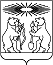 О внесении изменений в постановление администрации Северо-Енисейского района «Об установлении тарифов на услуги, оказываемые муниципальным бюджетным учреждением «Централизованная клубная система Северо-Енисейского района»В целях уточнения стоимости платных услуг, оказываемых муниципальным бюджетным учреждением «Централизованная клубная система Северо-Енисейского района», руководствуясь решением Северо-Енисейского районного Совета депутатов от 22.10.2014 № 945-70 «О порядке принятия решений об установлении цен (тарифов) на услуги (работы) муниципальных предприятий и учреждений Северо-Енисейского района», статьей 34 Устава Северо-Енисейского района, ПОСТАНОВЛЯЮ:1. Внести в постановление администрации Северо-Енисейского района от 24.09.2014 № 456-п «Об установлении тарифов на услуги, оказываемые муниципальным бюджетным учреждением «Централизованная клубная система Северо-Енисейского района» (в редакции постановлений администрации Северо-Енисейского района от 13.10.2014 № 499-п, от 30.10.2014 № 526-п, от 25.04.2018 № 126-п, от 14.12.2018 № 435-п, от 05.11.2019 № 419-п, от 07.10.2020 № 400-п, от 09.06.2021 № 248-п, от 05.12.2022 № 253-п, от 08.12.2022 № 544-п, от 06.04.2023 № 114-п, от 27.10.2023 № 445-п) (далее – постановление) следующие изменения:1) в табличной части приложения  к постановлению, именуемом «Тарифы на услуги, оказываемые муниципальным бюджетным учреждением «Централизованная клубная система Северо-Енисейского района» (далее - приложение), строки 14, 14.1 и 14.2 изложить в новой редакции.«»;2) в примечании приложения слова «Список членов семей лиц, принимающих участие в специальной военной операции на территориях Донецкой Народной Республики, Луганской Народной республики и Украины, направляется в муниципальное бюджетное учреждение «Централизованная клубная система Северо-Енисейского района» в порядке, установленном распоряжением администрации Северо-Енисейского района от 16.11.2022 №2810-р «О реализации социально-экономических мер поддержки членов семей лиц, принимающих участие в специальной военной операции на территориях Донецкой Народной Республики, Луганской Народной Республики и Украины» заменить словами «Список членов семей лиц, принимающих участие в специальной военной операции на территориях Донецкой Народной Республики, Луганской Народной республики, Запорожской области, Херсонской области  и Украины, направляется в муниципальное бюджетное учреждение «Централизованная клубная система Северо-Енисейского района» в порядке, установленном распоряжением администрации Северо-Енисейского района от 16.11.2022 № 2810-р «О реализации социально-экономических мер поддержки членов семей лиц, принимающих участие в специальной военной операции на территориях Донецкой Народной Республики, Луганской Народной Республики, Запорожской области, Херсонской области и Украины». Освобождение от оплаты членов семей лиц, принимающих участие в специальной военной операции предоставляется в течение всего срока участия гражданина в специальной военной операции на территориях Донецкой Народной Республики, Луганской Народной республики, Запорожской области, Херсонской области и Украины, и заканчивается истечением 30 дней со дня возвращения гражданина в место его постоянного проживания (временного пребывания) в Северо-Енисейский район».2. Опубликовать настоящее постановление в газете «Северо-Енисейский вестник» и разместить на официальном сайте Северо-Енисейского района в информационно-телекоммуникационной сети «Интернет» (www.admse.ru).3. Настоящее постановление вступает в силу со дня опубликования в газете «Северо-Енисейский вестник» и распространяется на правоотношения, возникшие с 21.12.2023.Глава Северо-Енисейского района					                А.Н. РябцевАДМИНИСТРАЦИЯ СЕВЕРО-ЕНИСЕЙСКОГО РАЙОНАПОСТАНОВЛЕНИЕАДМИНИСТРАЦИЯ СЕВЕРО-ЕНИСЕЙСКОГО РАЙОНАПОСТАНОВЛЕНИЕ«28» декабря  2023 г.№ 591-пгп Северо-Енисейскийгп Северо-Енисейский№Наименование услугиЕд. изм.услугиЦена, руб.14Демонстрация кинофильмов, видеопрограмм, мультимедийных проектов и др.****1 сеанс-14.1Детский билет1 сеанс150,0014.2Взрослый билет1 сеанс300,00